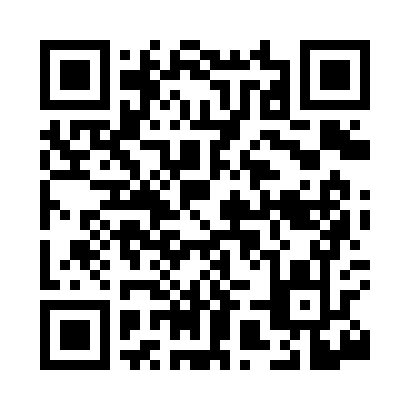 Prayer times for Shear, Louisiana, USAMon 1 Jul 2024 - Wed 31 Jul 2024High Latitude Method: Angle Based RulePrayer Calculation Method: Islamic Society of North AmericaAsar Calculation Method: ShafiPrayer times provided by https://www.salahtimes.comDateDayFajrSunriseDhuhrAsrMaghribIsha1Mon4:556:141:174:558:219:402Tue4:566:151:184:558:219:393Wed4:566:151:184:568:209:394Thu4:576:161:184:568:209:395Fri4:576:161:184:568:209:396Sat4:586:161:184:568:209:387Sun4:596:171:194:568:209:388Mon4:596:171:194:568:209:389Tue5:006:181:194:578:209:3810Wed5:016:181:194:578:199:3711Thu5:016:191:194:578:199:3712Fri5:026:201:194:578:199:3613Sat5:036:201:194:578:189:3614Sun5:036:211:194:578:189:3515Mon5:046:211:204:588:189:3516Tue5:056:221:204:588:179:3417Wed5:066:221:204:588:179:3418Thu5:066:231:204:588:169:3319Fri5:076:231:204:588:169:3220Sat5:086:241:204:588:159:3221Sun5:096:251:204:588:159:3122Mon5:096:251:204:588:149:3023Tue5:106:261:204:588:149:2924Wed5:116:261:204:588:139:2925Thu5:126:271:204:588:139:2826Fri5:136:281:204:588:129:2727Sat5:136:281:204:588:119:2628Sun5:146:291:204:588:119:2529Mon5:156:301:204:588:109:2430Tue5:166:301:204:588:099:2331Wed5:176:311:204:588:089:22